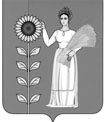 ПОСТАНОВЛЕНИЕ Администрации  сельского   поселения Мазейский сельсоветДобринского муниципального района Липецкой области Российской Федерации10.12.2015 г.                                                    с. Мазейка                                            №  47О проведении месячника  безопасности  на водных объектах    и о мерах по обеспечению безопасности людей на водных  объектах в зимний период 2015- 2016годов             В целях обеспечения безопасности людей, охраны их жизни и здоровья,  на водных объектах в зимний период, руководствуясь Федеральным законом Российской Федерации               № 131-ФЗ от 06.10.2003 "Об общих принципах организации местного самоуправления в Российской Федерации", Постановлением Липецкого областного Совета депутатов           № 305 – пс  от 21.06.2007г. «О правилах охраны жизни людей на водных объектах Липецкой области», постановлением администрации   Добринского муниципального района № 772                  от 30.11. 2015 года «О проведении месячника безопасности на водных объектах и о мерах по обеспечению безопасности людей на водных объектах  в зимний период  2015-2016 годов »,  Уставом  сельского   поселения Мазейский сельсовет, администрация  сельского   поселения         Постановляет:         1. Утвердить план мероприятий по обеспечению безопасности людей на водных объектах в зимний  период   2015 – 2016 годов.           2.Ограничить в  зимний период повсеместно организованный и неорганизованный выход населения и выезд  автотранспортных  средств  на лёд пруда, сельского поселения.          3.Рекомендовать директору МБОУ СОШ с. Мазейка   И.И. Афанасьеву, провести инструктаж с учениками по мерам безопасности выхода на лёд в зимний период.         4. Организовать работу по информированию населения  о мерах безопасности на льду.           5. Организовать проведение бесед с рыбаками, любителями подводного лова рыбы, по мерам безопасности на льду.          6. Регулярно проводить уточнение мест,  массового пребывания любителей подлёдного лова рыбы на водоёмах и состояния ледового покрова.         7. Рекомендовать арендаторам водных объектов, запретить повсеместно выход людей и выезд любых транспортных средств на лед водоемов, при условиях:            - толщина льда – менее 10 см;           - наличие слома припая льда (примерзший к берегу неподвижный лед), отрывов льда, отжимов льда от берега;            - температура воздуха – выше 0 градусов, продолжительностью более 1 суток при критической (10 сантиметров) толщине льда;           - при интенсивном таянии снега;           - видимость – менее 500 метров;            - наличие метели.8.  Контроль за исполнением настоящего постановления оставляю за собой.Глава   администрации сельского поселения  Мазейский сельсовет                                                    Н.И. Тимирев                                                                         Приложение                                                                                                                                                                  к  постановлению администрации                                                                                                   сельского поселенияМазейский сельсовет                                                                                                   от 10.12.2015г. № 47ПЛАН мероприятий по обеспечению   безопасности людей на водных объектах                                                 в зимний  период   2015 – 2016 годов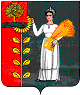 ПОСТАНОВЛЕНИЕАдминистрации сельского поселения Мазейский сельсовет Добринского муниципального района Липецкой области Российской Федерации 15.12.2015 г.                с. Мазейка             				 №48О мерах по обеспечению пожарной  безопасности объектов и населенных пунктов на территории сельскогопоселения Мазейский сельсовет в зимний период 2015-2016 годов       В целях предупреждения пожаров и обеспечения безопасности людей в зимний период 2015-2016 годов на территории сельского поселения  Мазейский  сельсовет, руководствуясь Федеральным законом  от 21.12.1994 года № 69-ФЗ «О пожарной безопасности», Правилами противопожарного режима  в Российской Федерации, утв. Постановлением  Правительства Российской Федерации от 25.04.2012 года №390 «О противопожарном режиме», Постановлением администрации Добринского муниципального района от 02.12.2014года №966 «Об обеспечении пожарной безопасности» объектов  и населенных пунктов в зимний  период 2015-2016 годов», Уставом сельского поселения Мазейский сельсовет, администрация сельского поселения Мазейский сельсоветПОСТАНОВЛЯЕТ:1.Утвердить План мероприятий по обеспечению пожарной безопасности  объектов и населенных пунктов в зимний период  2015-2016 годов (Приложение №1).2.Создать комиссию по организации и проведению проверки готовности жилья социально не защищенных  категорий граждан, многодетных семей и лиц, злоупотребляющих алкоголем к зимнему периоду 2015-2016годов. (Приложение №2)3. Контроль за исполнением настоящего постановления оставляю за собой.Глава администрации сельскогопоселения Мазейский сельсовет                                     Н.И. ТимиревПриложение №1к постановлению администрации сельского поселения Мазейский  сельсовет от 15.12.2015г №48План мероприятий по обеспечению пожарной безопасности  объектов и населенных пунктов в зимний период 2015-2016 годовПриложение №2к постановлению администрации сельского поселения Мазейский сельсовет от 15.12.2015г №48Состав комиссии по организации и проведению проверки готовности жилья социально незащищенных категорий граждан, многодетных семей и лиц, злоупотребляющих алкоголем к зимнему периоду 2015-2016 годовПредседатель комиссии – Тимирев Н.И..- глава сельского поселенияЧлены комиссии:           1.Бахтина Л.В. – специалист администрации; ответственный по делам ГО ЧС и пожарной безопасности.         2.Афанасьев И.И. – директор МБОУ СОШ с. Мазейка.         3.Никитин Андрей Николаевич  -  инженер  ООО им. Димитрова.         4.Ванюков Сергей Ильич  – участковый инспектор полиции (по согласованию).         5. Титова Валентина Владимировна  - соцработник  ОБУ «Центр социальной защиты населения по Добринскому району».         6. Скоморохова  Ольга Николаевна - соцработник  ОБУ «Центр социальной защиты населения по Добринскому району».№п/пНаименование мероприятийДата выполненияОтветственные за выполнение1Рассмотреть на заседании администрации поселения меры по обеспечению безопасности людей на водных объектах в зимний  период   2015 – 2016 годов. До 10.12.2015Глава сельского поселения2.Проведение в  МБОУ СОШ      с. Мазейка  занятий и разъяснительной  работы с учащимися об      опасности выхода на тонкий лед и правилах поведения на льду.    В период ледоставаДиректор  МБОУ СОШ с. Мазейка И.И.Афанасьев3Определить места, используемые для массового подлёдного лова рыбы.До 10 декабряГлава сельского поселения4Изготовить и выставить   запрещающие аншлаги с информацией: «Проход (переезд) по льду запрещен», в местах массовой рыбной ловли – «Осторожно! Тонкий лед».До 10 декабряГлава сельского поселения5Развернуть в местах массового скопления людей  на льду спасательные посты.В период ледоставаГлава сельского поселения6Распространение памяток жителям поселения по правилам        поведения на льду и    обеспечению безопасности на водных    объектах   в осенне-зимний периодВ период ледоставаГлава сельского поселения7Обеспечить систематическое информирование населения о ледовой обстановке и правилах поведения на льду.В период ледоставаГлава сельского поселения№п/пНаименование мероприятияСроки исполненияОтветственный№п/пНаименование мероприятияСроки исполнения1Проверка жилья социально не защищенных категорий граждан, многодетных семей и лиц, злоупотребляющих алкоголем на предмет соблюдения требований пожарной безопасности и инструктажа  о возможных рисках  в случае  несоблюденияДо 20.12.2015гТимирев Н.И.Вишнякова Т.А.Бахтина Л.В.2Провести проверку водоисточников  для целей наружного пожаротушения: артскважины, водонапорные башни, пожарные гидранты, пирсы для забора воды.До 20.12.2015гТимирев Н.И.3Организовать обучение населения мерам пожарной безопасности и проведение противопожарной пропаганды в области пожарной безопасности.На постоянной основе Вишнякова Т.А.4Организовать работу по беспрепятственному проезду пожарной техники к месту пожараНа постоянной основеТимирев Н.И.5Провести проверку систем связи и оповещения на случай возникновения пожаров До 20.12.2015гБахтина Л.В.6Проведения классных часов по мерам пожарной безопасностиДо 20.12.2015гПанина Л.А..Афанасьев И.И.7Проверка помещений социально – значимых объектов на предмет соблюдения пожарной безопасности До20.12.2015гТимирев Н.И.Бахтина Л.В.8Организация дежурства  членов добровольной пожарной охраныНа постоянной основе Тимирев Н.И.9Провести обследование подвалов, чердаков, пустующих ферм и жилых домовДо 20.12.2015гТимирев Н.И.Аносова Л.С..Бахтина Л.В.Вишнякова Т.А.